NORMATIVA MENJADOR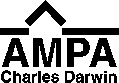 CURS 2016-2017INFORMACIÓ GENERAL:La gestió, coordinació i organització del menjador de l’Escola Charles Darwin la porta l’AMPA de l’escola. Hi ha cuina pròpia portada per l’empresa RC, SL. i la contractació de l’equip de monitors està a càrrec de l´emprsa Ziga-Zaga.Els nens i les nenes que es consideren usuaris fixos al menjador són aquells/es que fan servir el menjador durant tots els dies lectius. Per aquests casos el preu del menjador és: 6,20 €/dia. El preu d’un menú eventual serà de 6,80 euros. El cobrament és fa mitjançant domiciliació bancària el primer dia de cada mes. És molt important que confirmeu amb la base de dades que tenim al despatx que disposem de la vostra domiciliacióEls rebuts retornats tindran un suplement de 1,5€ en concepte de despeses bancàries. La quantitat del rebut retornat més els 1,5€ de despeses s’abonaran al despatx de l’AMPA en efectiu.Si no es fa efectiu el pagament en el termini que quedi establert es donarà de baixa al nen o la nena del servei de menjador. L’AMPA retornarà la quantitat de 3 € quan la familía de l’usuari avisi al despatx de l’AMPA de 8:00 a 9:30 o de 16:30 a 18:00. Es pot avisar per telèfon o personalment.Si l´absència és igual o superior a 5 dies consecutius avisada dins de l´horari establert la devolució serà de l´import integre del preu del menjador (6,20 € /dia)L’abonament de les devolucions es farà al despatx de l’AMPA en efectiu a partir del dia 10 del mes següent.  La data límit per a cobrar les devolucions serà  el 20 de juny a les 9:30 h. L´últim dia de curs, només es farà devolució si és per malaltia i està degudament justificat amb un informe mèdic. Les baixes s’han de comunicar al despatx de l’AMPA amb 10 dies d’antelació i només podran ser per mesos sencers. Si el nen o la nena té qualsevol tipus d’intolerància i /o alèrgia a algun menjar s’ha de comunicar al despatx de l’AMPA i portar l’informe mèdic corresponent. NO es farà cap tipus de modificació del menú si no és per prescripció mèdica. PREUS DEL MENJADOR PER MESOS:SETEMBRE              14 dies .....................    86,80 €OCTUBRE               19 dies ....................   117,80 €                NOVEMBRE           21 dies ....................   130,20 €DESEMBRE             13 dies ....................     80,60 €GENER                    17 dies ....................   105,40 €FEBRER                    19 dies ...................   117,80 €MARÇ                     23 dies ....................  142,60 €ABRIL                      14 dies .....................   86,80 €MAIG                      22 dies ....................  136,40 €JUNY                       15 dies ....................    93,00 €En qualsevol moment del curs podeu parlar amb la coordinadora del servei (Maria), que és també la coordinadora de l´AMPA sobre l´ evolució del vostre fill o filla. La trobareu al despatx de l’AMPA de dilluns a divendres de 8:00 a 9:30 i de 16:30 a 18:00.Al despatx de l’AMPA tenim el projecte del menjador a la disposició dels pares i mares que el vulguin consultar.  La coordinadora atendrà qualsevol queixa o suggeriment.                                                ---------------------------Us recordem que cada curs heu de comunicar a l’AMPA l’alta dels vostres fills i filles. El fet que durant un curs facin ús del servei de menjador no implica que ja estiguin donats d’alta durant la resta de cursos escolars.El Prat,  de setembre 2016